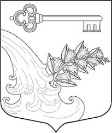 АДМИНИСТРАЦИЯ УЛЬЯНОВСКОГО ГОРОДСКОГО ПОСЕЛЕНИЯ ТОСНЕНСКОГО РАЙОНА ЛЕНИНГРАДСКОЙ ОБЛАСТИПОСТАНОВЛЕНИЕВ соответствии с Водным кодексом Российской Федерации, Федеральными законами от 21.12.1994 № 68-ФЗ «О защите населения и территории от чрезвычайных ситуаций природного и техногенного характера», от 06.10.2003 № 131-ФЗ «Об общих принципах местного самоуправления в Российской Федерации», областным законом Ленинградской области от 02.07.2003 № 47-ОЗ «Об административных правонарушениях», Правилами охраны жизни людей на водных объектах в Ленинградской области, утвержденных постановлением Правительства Ленинградской области от 29.12.2007 № 352, постановлением администрации муниципального образования Тосненский район Ленинградской области от 04.06.2024 № 1829-па «О запрете купания граждан» в целях обеспечения безопасности и охраны жизни и здоровья людей, предупреждения возникновения несчастных случаев на водных объектах, расположенных на территории Ульяновского городского поселения Тосненского Муниципального района Ленинградской области, исполняя собственные полномочия, администрация Ульяновского городского поселения Тосненского района Ленинградской областиПОСТАНОВЛЯЕТ:1.Запретить купание в водоемах, р. Саблинка и р. Тосна, на территории Ульяновского городского поселения Тосненского района Ленинградской области. 2.Отделу жилищно-коммунального хозяйства администрации Ульяновского городского поселения Тосненского района Ленинградской области произвести установку аншлагов «Купание запрещено» на открытых водоемах, расположенных на территории Ульяновского городского поселения Тосненского муниципального района Ленинградской области.3.Опубликовать постановление в сетевом издании «ЛЕНОБЛИНФОРМ» и разместить на официальном сайте администрации Ульяновского городского поселения Тосненского района Ленинградской области.4.Настоящее постановление вступает в силу с момента официального опубликования.5.Контроль за исполнением постановления оставляю за собой.Глава администрации                                                             К.И. Камалетдинов04.06.2024№333О запрете купания граждан в водоемах на территории Ульяновского городского поселения Тосненского муниципального района Ленинградской области